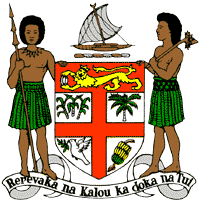 PERMANENT MISSION OF THE REPUBLIC OF FIJI TO THE UNITED NATIONSOFFICE AND OTHER INTERNATIONAL ORGANISATIONS AT GENEVA36TH SESSION OF THE UPR WORKING GROUP [UNITED STATES OF AMERICA]Fiji welcomes the delegation of the United States of America and congratulates the delegation for the achievements in the implementation of the recommendations from its previous cycle.Fiji offers the United States of America the following recommendations: Intensify efforts to develop and strengthen the necessary legislative frameworks that address cross-sectoral environmental challenges, including climate change adaptation and mitigation frameworks; Take immediate steps to overturn the executive branch decision to withdraw from the Paris Agreement; Consider abolishing the death penalty; and Ensure that detention centres for migrants and refugees and the treatment they receive meet the basic conditions called for under international human rights law and standards.We wish the delegation every success in its review.  I thank you. 